REQUEST FOR PROPOSALSEntrepreneurship Training Servicesin the Park Heights Master Plan AreaIssued: November 20, 2023Due: January 12, 2024Bidders Conference: December 14, 2023 Register: https://www.eventbrite.com/e/entrepreneurship-training-services-bidders-conference-for-rfp-tickets-763542826147?aff=oddtdtcreatorMacKenzie Garvin DirectorMayor’s Office of Employment DevelopmentBrandon M. ScottMayorCity of Baltimore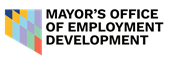 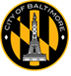 REQUEST FOR PROPOSALSEntrepreneurship Training Servicesin the Park Heights Master Plan AreaTABLE OF CONTENTSI.  	PURPOSE/BACKGROUND									II.	QUALIFICATIONS AND RESPONSIBILITIES													III. 	TECHNICAL PROPOSAL FORMAT													IV.	FUNDING/BUDGET GUIDELINES																						V.	BUDGET FORMAT									VI.	EVALUATION CRITERIA 								
VII.	EMPLOY BALTIMORE HIRING INFORMATION							SECTION IREQUEST FOR PROPOSALSEntrepreneurship Training Servicesin the Park Heights Master Plan AreaPURPOSE/BACKGROUNDPURPOSE OF FUNDSThe Baltimore City Mayor’s Office of Employment Development (MOED), on behalf of the Mayor and City Council, requests proposals for entrepreneurship training services concentrated in the Park Heights Master Plan Area designated by the Pimlico Community Development Authority. The contracted organization will provide education, consultation, and support to Park Heights residents with entrepreneurial interests or plans to start a small business. This project will expand opportunities for historically marginalized people, bolster the economy through the creation of small business, and provide a pathway to employment for Park Heights residents who face barriers to workforce entry. This Request for Proposals seeks vendors to conduct entrepreneurship training, following or based on a nationally recognized curriculum, to prepare Park Heights residents to plan, pitch, build, and grow their small business enterprises. Additionally, the chosen vendor(s) will conduct a pitch competition for participants and award subsidies for entrepreneurial start-up costs to the chosen winners.BACKGROUNDThe Mayor’s Office of Employment Development (MOED) is Baltimore’s workforce development agency and American Job Center operator. MOED serves as the City’s primary agent of workforce development services for employers, career seekers, people with disabilities, career changers, returning citizens, laid-off workers, and youth. More information on MOED is available at https://moed.baltimorecity.gov. MOED’s mission is to deliver economic justice to Baltimore residents.  To MOED, economic justice means creating an equitable workforce system that responds to all residents’ needs and provides viable economic opportunities to all residents especially those who have been generally and systemically disadvantaged. We believe that every resident deserves the right for meaningful work and a hopeful future. MOED has received funding for economic and career development projects in the Park Heights Master Plan Area, including to support entrepreneurs and small business start-ups. In partnership with the selected contractor, MOED will work with the Baltimore Development Corporation and the City’s Small Business Resource Center to connect residents interested in entrepreneurship and innovation to training resources to assist them in preparing a business plan, applying for loans, obtaining credit, understanding business taxes, and gaining other essential knowledge. The project will also award grants of at least $2,500 for start-up costs to selected participants through a pitch competition.CONTRACT PERIOD AND AMOUNTThe selected vendor(s) will have up to 13 months commencing no later than May 15, 2024 and expiring no later than June 30, 2025 to enroll and train at least 40 participants and to award subsidies for business start-up costs to trainees selected as part of a pitch competition. The contract amount may not exceed $76,000. SCOPE OF WORK The proposal shall include a stated commitment to complete the following tasks and deliver the following services/products:Recruit, screen and enroll aspiring entrepreneurs residing in the Park Heights Master Plan area designated by the Pimlico Community Development Authority. The proposal should identify community groups and associations the applicant will partner with to ensure eligible residents are connected to this training opportunity.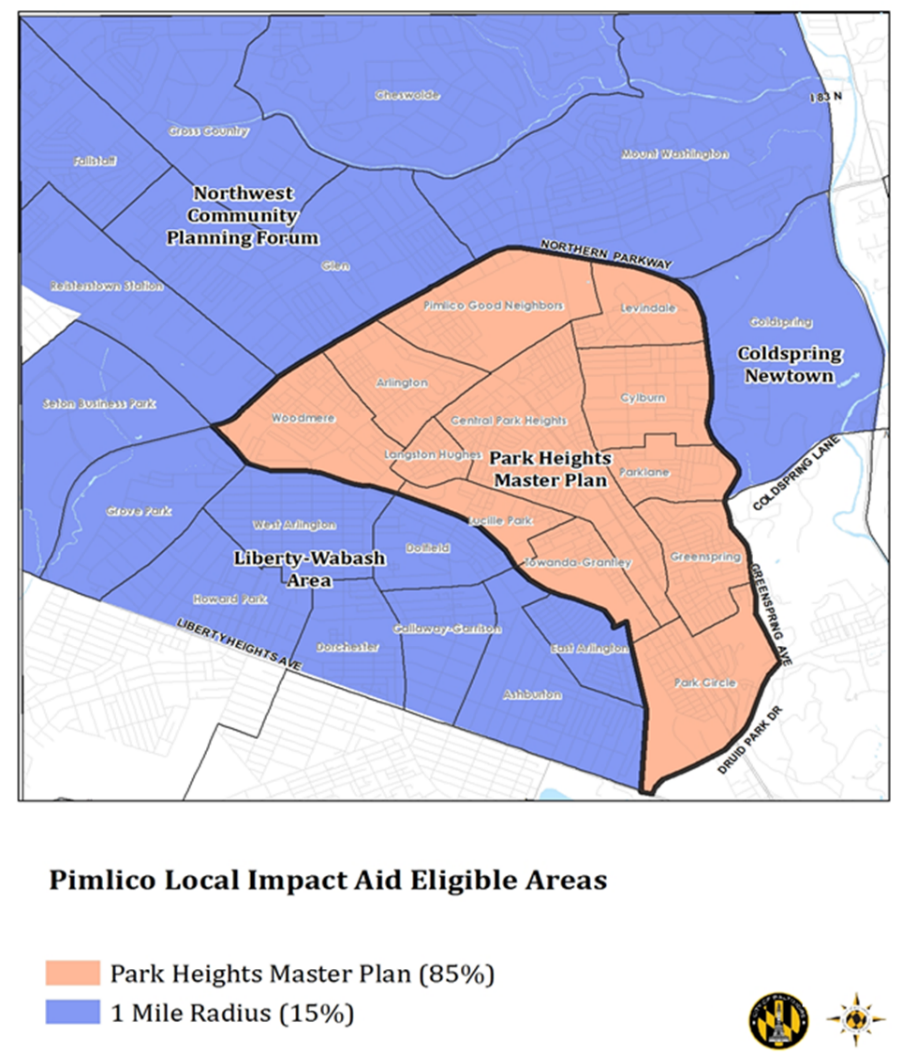 Deliver entrepreneurial training to include:Practices that are consistent with a race equity and inclusion frameworkA curriculum following a nationally recognized model or based on nationally recognized standards of entrepreneurship educationOpportunities to engage in mentorship experiences with local businesses or executive leadershipCase management services, including use of the Unite Us tool to make referrals to partner organizations for barrier removal and other supportsAdministration of a pitch competition for participants who complete training, to include awards of subsidies no less than $2,500 for business start-up costs to the selected winners Will demonstrate the following outcomes:At least 75% of enrolled customers will complete training All customers completing training will develop a functional business plan, and be able to provide proof of appropriate business formation, including business address; DUNS number and NAICS code; company logo, social media pages, and/or websiteAll customers completing training will participate in a pitch competition to win subsidies for business start-up costsWill submit monthly status reports for all program activities, including reporting of administrative and program costs. Program reports typically include narrative updates on progress with implementation and training as well as outcomes data for both the month and cumulatively. Reporting of administrative and program costs includes provision of backup documentation for each expense. Will participate in all scheduled meetings with MOED to discuss performance, disseminate and/or obtain information relevant to their program, discuss policy changes and related requirements.QUALIFIED APPLICANTS The selected vendor must have 5-10 years of proven experience working with both the target population and local businesses, and be able to demonstrate an ability to deliver effective entrepreneurship development programming.  Successful proposals will demonstrate the vendor’s familiarity with and capacity to deliver curriculum related to key business startup components, such asBusiness plansBusiness entity formationBusiness banking, funding, and tax planningEstablishing business credit and maintaining Paydex scoresInvestor pitch strategiesLegal protectionMarketing and managementThe vendor must also have the capacity to meet all reporting and monitoring requirements outlined in the scope of work. 
PROPOSAL SUBMISSIONProposals must include:Abstract (see Section III)Cover page (see Section III)Proposal narrative (see Section III)Sub-contractor agreements (see Section III)Letters of reference (see Section III)Program budget The required proposal document must be prepared using 12-point font, double spaced, and on numbered pages. The proposal narrative must be limited to 10 pages.Submit your application via email to moedrfp@baltimorecity.gov by 4:30 PM on January 12, 2024.COST OF PREPARING PROPOSALS Costs for developing, preparing and submitting the proposals are solely the responsibility of the bidders. MOED will not provide reimbursement for such costs. CLARIFICATION PROCEDURESAll clarifications or changes to submitted proposals must be in the form of a written addendum and received prior to January 12, 2024.WITHDRAWALS
A submitted proposal may be withdrawn prior to the due date. A written request to withdraw the proposal must be submitted electronically to moedrfp@baltimorecity.gov.PUBLIC RECORDSApplicants are advised that documents in possession of the Mayor’s Office of Employment Development are considered public records and subject to disclosure under the Maryland Public Information Act.TENTATIVE SCHEDULERFP issued: November 20, 2023					Forum/Bidders Conference: December 14, 2023Written questions due on or before:  December 20, 2023Response to questions posted:	December 27, 2023			Proposals due: January 12, 2024				Award is announced on or about: January 31, 2024			Final qualification documents due from selectee	s: February 9, 2024	Contract completed and approved by: May 1, 2024		Start of training no later than: May 15, 2024				 		Contract end date: June 30, 2025  						SECTION IIREQUEST FOR PROPOSALSEntrepreneurship Training Servicesin the Park Heights Master Plan AreaQUALIFICATIONS AND RESPONSIBILITIESAll businesses/organizations must meet a minimum level of administrative and fiscal capacity in order to contract with MOED. Therefore, all applicants given selection notification must provide the following Documentation of Qualifications by February 9, 2024. Failure to satisfactorily provide the following documentation could result in disqualification of proposed award. Documentation of Organizations’ Qualifications In good standing with the Maryland Department of Assessments and Taxation at time of proposal submissionLegal entity (Proof of Incorporation, 501c (3), etc.)  <Must submit document proving legal entity.>Written personnel policies <Must submit table of contents of personnel policies.>Written conflict of interest policy for staff and board <Must submit copy of Conflict of Interest Policy.>Written grievance procedure for customers/clients <Must submit copy of grievance procedure.>Ongoing quality assurance process for services <Must submit descriptions of process.>For organizations with an annual budget of at least $100,000 <Must submit current annual budget document identifying the various sources and amounts.>For organizations that have more than one revenue source <Must submit revenue documentation identifying the various sources and amounts.>Proven fiscal capacity including capacity for fund accounting <Must submit bound copy of most recent formal audit completed within last year.  Must satisfactorily address all findings.>Verify that the program has procured and will maintain during the life of the contract the following required insurance coverage: professional liability, errors and omissions; commercial general liability insurance, including contractual liability insurance; business automobile liability (if applicable); worker’s compensation coverage; and employee dishonesty insurance <Must submit copies of certificates of insurance with contract. >Adequate method to collect client information and demographics <Must submit sample of format or report. >Demonstrated ability to collect outcome data that measures performance to plan <Must submit report showing actual to planned performance. >A  networked computer connected to the Internet with a browser that is compatible with any current cloud applications or databases required by MOED; the system should have a PDF reader, office applications compatible with the current version of Microsoft Excel and Word, and email accounts for all  individuals accountable for this contract or willingness and budget to acquire these technologies <Must submit letter describing how organization currently addresses or plans to address these criteria.>Documentation of Qualifications Submission Do not include any information that is not specifically requested.Include a cover letter properly identifying the organization and signed by an individual authorized to represent the organization, to act on behalf of it, and to legally bind it in all matters related to a contract.SUBCONTRACTOR RESPONSIBILITIESProgram success is contingent upon the ability of the subcontractor to meet the demands of managing and administering the initiative/service. The contract awarded will be based on cost reimbursement with allowable costs limited to those reasonable and necessary for the effective and efficient performance of the contract services. With the advance written approval of MOED, the subcontractor may be permitted to subcontract specific activities, with conditions. NOTE: It is suggested that the organization has a minimum of three months operating capital on hand throughout the term of the contract.Subcontractor responsibilities include but are not limited to: Oversight of other subcontractorsProgram operations and fiscal managementMonitoring/evaluationParticipant tracking and documentationTimely billings and reportsTimely reporting of required data/informationCooperation and coordination with MOED staff Leveraged resourcesAchieving outcomes stated in contractSECTION IIIREQUEST FOR PROPOSALSEntrepreneurship Training Servicesin the Park Heights Master Plan AreaTECHNICAL PROPOSAL FORMATABSTRACTThe one-page abstract should describe the proposed program, target population, experience with providing similar services, and an overview of the planned strategy to be used for this project.COVER PAGEA one-page cover page should include the name of the organization, address, telephone number, email address, and the name and title of the person authorized to answer any questions about the proposal, negotiate the contract terms and contractually bind the proposer. The cover page should be signed by the signatory authority for the organization.TECHNICAL PROPOSAL NARRATIVE FORMAT (Maximum 10 pages)The Technical Proposal Narrative should contain the following: Program Design Plan.  An overview of the proposed program that includes: (a) a strategy for reaching target populations; (b) a proposed entrepreneurship training curriculum model that follows or is based on a nationally recognized model; (c) a plan for delivering mentoring opportunities; (d) a description of any supportive or wraparound services offered by the program; (e) a description of how the program will assess participants’ business viability or suitability for small business financing; (f) a description of how a participant pitch competition and subsidy awards will be administered; and (g) the number of participants to be served by the program. Experience and Qualification. A summary of the proposer’s qualifications with regard to the selection criteria identified in this RFP. The summary should contain: (a) information on projects of similar nature that the vendor and/or firm has completed, including brief descriptions, dates, and names of contact persons, (b) specific mention of local or regional experience (c) demonstrated ability to reach residents who need the services and (d) specific mention of methods for ensuring that programming is delivered in manner that incorporates a race equity and inclusion framework. In project descriptions, identify any personnel likely to work on this project.   Please include links to and/or examples of relevant work if possible. Project Management and Key Technical Staff. Designation of a project manager and the responsibilities of the manager and key personnel. Please include resumes for the project manager and key personnel. Note that the resulting contract will require commitment of the specified personnel. An outline showing estimated hours by each staff member by task shall be provided. Tasks Proposal. Provide a description of the proposed activities and methodologies for each of the defined vendor tasks.  
Performance Objectives. Include total enrollments, total number of completions, total number expected to be prepared to pursue small business or entrepreneurial financing, total number expected to participate in a pitch competition, total number of subsidy awards to be administered, target participant satisfaction rate, and cost per participant. Describe how these metrics will be tracked and evaluated, and any assessment tools, exams, or other tools that will be used during programming. Timeline for the project activities with clearly identified deliverables at each stage. For each cohort (if there are more than one), this should include the date when key staff will be hired, the date training will start, the date training will end, and the date the credential will be awarded to those that complete.  Class Format. Describe format of program instruction: fully in-person, fully virtual, or a hybrid model of in-person and virtual. If program will be fully or partially remote, describe how you will ensure instruction will be high-quality and reliable and describe how program will be accessible to participants who may not have reliable access to a computer or internet connection. Other Information. Any other relevant material that the proposer wishes to provide.SUBCONTRACTOR AGREEMENTSSubcontractor Agreements. Drafts of agreements with all planned subcontractorsLETTERS OF REFERENCELetters of Reference. Three letters of reference from previous or current clients or employers which include contact information (phone number, email address, etc.).  SECTION IVREQUEST FOR PROPOSALSEntrepreneurship Training Servicesin the Park Heights Master Plan AreaFUNDING/BUDGET GUIDELINESThe funding for the agreement will not exceed $76,000 for the term of the agreement. This amount is provided as a planning figure only and does not commit the MOED to award a contract for this amount.. The selected program operators will not be required to leverage additional resources in order to meet described outcomes; however, they are strongly encouraged to do so. List other resources (Budget Forms, Section V) that contribute to the delivery of the proposed program. Include expense category(ex., training wages, staff, operating, etc.), brief description, actual or estimated amount, and sources that contribute to the delivery of the proposed program. Include letters of support for all leveraged resources. COST PER PARTICIPANTApplicants are required to commit to train a minimum of 40 participants. Additionally, the selected applicant will administer a pitch competition for participants and award subsidies for start-up costs, of at least $2,500 per winner. For training, the cost per student is calculated as follows: total training award amount divided by total number of enrolled students. For subsidies, the cost per subsidy is calculated as follows: total subsidy award amount divided by the total number of selected recipients. SECTION VREQUEST FOR PROPOSALSEntrepreneurship Training Servicesin the Park Heights Master Plan AreaBUDGET FORMAT - please attach the completed Excel spreadsheet with your submissionBUDGET CATEGORIES - (* Administrative staff costs should be captured on the Administrative Costs budget page)(**At a full-time level)		LEVERAGED RESOURCES (Optional)For informational purposes and not to be included in the budget totalsSECTION VIREQUEST FOR PROPOSALSEntrepreneurship Training Servicesin the Park Heights Master Plan AreaEVALUATION CRITERIA All proposals will be evaluated on the basis of technical merit and proposed cost. This is not a low-bid procurement. Technical merit includes delivery of requested program services and approach, as well as staff experience and qualifications. Teaming is permissible but the contract will be with a single prime contractor. MOED reserves the right to negotiate respondents selected on the basis of the technical merit of their proposal and proposed cost. Respondents may be asked to provide additional information on proposals.Experience and Qualifications (10 points)To what extent does the applicant have a successful history of designing and delivering high quality, comprehensive programming for the targeted population?Does the applicant describe past experience and identify any personnel likely to work on the project?To what extent does the applicant demonstrate an understanding of and commitment to race equity and inclusion through proposed programmatic approaches and outcomes?Program Description (20 points)Who is the target population for the program? Does the program target residents within the designated area within Park Heights? How will the program assess potential participants for skills and challenges? Do sufficient relationships with partner organizations exist to support service referrals to address barriers?How will the program prepare residents to start their own business? Does the applicant identify staff to provide each function including participant recruitment, curriculum development, program delivery,  business plan assessment, pitch competition, and subsidy administration?Program Components (30 points)Has the applicant developed significant partnerships with community-based organizations and other entities within the target area to recruit sufficient candidates to enroll in the program? Does the proposal outline a defined curriculum? Does the curriculum follow a nationally recognized model, or is it based on nationally recognized principles of entrepreneurial education?Has the applicant demonstrated an effective instructional format (in-person, remote, or hybrid) and accommodations for residents impacted by the digital divide? Has the applicant developed effective strategies to assist participants in understanding the entrepreneurial landscape, developing their own business plans, and obtaining funding for a successful launch?Does the program offer opportunities for participants to receive mentorship support from business leaders? Does the program include clear and reasonable plans to administer a pitch competition and award subsidies for business start-up costs to the winners?Outcomes (20 points)How will the program ensure that participants complete the training? How will participants’ success be evaluated?Is there a plan or process in place to evaluate ongoing evaluation for participants?Budget (20 points)How and to what extent does the proposed program ensure it will meet the outcome requirements of this RFP?  Does the proposal plan include performance levels, benchmarks, and methods and tools that will guarantee achievement of the selected goals? Is there evidence in the proposal of leveraging of resources and in-kind contributions, which will assist in meeting proposal outcomes?Does the cost per participant and the total allocation sought constitute an effective use of resources?Does the projected budget effectively support the proposed program?SECTION VIIREQUEST FOR PROPOSALSEntrepreneurship Training Servicesin the Park Heights Master Plan AreaEMPLOY BALTIMORE INFORMATIONTo promote our commitment to utilize the Employ Baltimore program to meet employment needs, all businesses awarded contracts, franchises, and development opportunities with the City of Baltimore in the amount of $50,000.01 to $300,000.00, except professional service and emergency contracts, shall comply with the terms of the Executive Order as described online at http://www.oedworks.com/resources/Employ_Baltimore_exec_order_revised.pdfIf you have questions concerning the terms of the Employ Baltimore Executive Order or any other issues related to the hiring of Baltimore residents for this contract, please contact the following:John FordMOED Local Hiring Coordinatorjford@oedworks.comOrganization:Address:Project Name:Fiscal Contact Person:Fiscal Person's Phone NumberFiscal Person's Email AddressTax ID NumberFunding Award PeriodProposed Budget Request AmountProposed Number of ParticipantsCost Per ParticipantAll sections may not apply. Complete all applicable sections.Object Class CategoriesCategory TotalA. Personnel$B. Fringe benefits$C. Staff travel and training$D. Space rental and utilities$E. Equipment$F. Supplies$G. Participant expenses $H. Contractual$I. Other $J. Administrative costs (May not exceed 10% of total direct costs)$K. Total Costs (Total Direct Costs and Administrative Costs$Object Class Category (A): PERSONNELObject Class Category (A): PERSONNELObject Class Category (A): PERSONNELObject Class Category (A): PERSONNELObject Class Category (A): PERSONNELObject Class Category (A): PERSONNELA.Position*B.Annualized salary**C. % of time (FTE)D. # of MonthsE. Monthly Salary/WageF. Cost1.2.3. 4.5.6.7.8.9.10.TOTAL PERSONNEL COST    TOTAL PERSONNEL COST    TOTAL PERSONNEL COST    Budget Narrative: PERSONNEL Budget Narrative: PERSONNEL Budget Narrative: PERSONNEL Budget Narrative: PERSONNEL Budget Narrative: PERSONNEL Budget Narrative: PERSONNEL Object Class Category (B.):FRINGE BENEFITS Object Class Category (B.):FRINGE BENEFITS Object Class Category (B.):FRINGE BENEFITS Object Class Category (B.):FRINGE BENEFITS Object Class Category (B.):FRINGE BENEFITS Object Class Category (B.):FRINGE BENEFITS A.Position(s)B. Benefit(s)(what type)C. Rate(% of D)D. Base Amountand NatureE.Cost  1.2.3.4.5.6.7.8.9.10TOTAL FRINGE BENEFITS COSTTOTAL FRINGE BENEFITS COSTTOTAL FRINGE BENEFITS COSTTOTAL FRINGE BENEFITS COSTTOTAL FRINGE BENEFITS COSTBudget Narrative:FRINGE BENEFITSObject Class Category (C.): STAFF TRAVEL/TRAINING Object Class Category (C.): STAFF TRAVEL/TRAINING Object Class Category (C.): STAFF TRAVEL/TRAINING Object Class Category (C.): STAFF TRAVEL/TRAINING Object Class Category (C.): STAFF TRAVEL/TRAINING Object Class Category (C.): STAFF TRAVEL/TRAINING A.ItemB. # of StaffC. #of UnitsD. Unit TypeE.Cost  Per UnitF. Cost1.2.3.4.5.6.7.8.9.10TOTAL TRAVEL  COSTTOTAL TRAVEL  COSTTOTAL TRAVEL  COSTTOTAL TRAVEL  COSTTOTAL TRAVEL  COSTBudget Narrative:TRAVEL/TRAININGObject Class Category (D.): SPACE RENTAL/UTILITIESObject Class Category (D.): SPACE RENTAL/UTILITIESA. Brief DescriptionB. Cost1. $2.3.4.5.6.Budget Narrative:SPACE RENTAL/UTILITIESObject Class Category (E.): EQUIPMENT(includes equipment costing $5,000 or more and a useful life of more than one year)Object Class Category (E.): EQUIPMENT(includes equipment costing $5,000 or more and a useful life of more than one year)Object Class Category (E.): EQUIPMENT(includes equipment costing $5,000 or more and a useful life of more than one year)Object Class Category (E.): EQUIPMENT(includes equipment costing $5,000 or more and a useful life of more than one year)A.ItemB. # of ItemsC. Cost per ItemD. Cost1.2.3.4.5.6.7.8.9.TOTAL EQUIPMENT COSTTOTAL EQUIPMENT COSTTOTAL EQUIPMENT COSTBudget Narrative:EQUIPMENTObject Class Category (F.): SUPPLIES(includes supplies/equipment costing less than $5,000 per item)Object Class Category (F.): SUPPLIES(includes supplies/equipment costing less than $5,000 per item)Object Class Category (F.): SUPPLIES(includes supplies/equipment costing less than $5,000 per item)Object Class Category (F.): SUPPLIES(includes supplies/equipment costing less than $5,000 per item)A.ItemB. # of UnitsC. Cost per UnitD. Cost1.2.3.4.5.6.7.8.9.10.TOTAL SUPPLIES COSTTOTAL SUPPLIES COSTTOTAL SUPPLIES COSTBudget Narrative:SUPPLIESObject Class Category (G.): PARTICIPANT EXPENSES Object Class Category (G.): PARTICIPANT EXPENSES Object Class Category (G.): PARTICIPANT EXPENSES Object Class Category (G.): PARTICIPANT EXPENSES A.ItemB. # of UnitsC. Cost per UnitD. Cost1.2.3.4.5.6.7.8.9.10.TOTAL COST OF PARTICIPANT EXPENSES TOTAL COST OF PARTICIPANT EXPENSES TOTAL COST OF PARTICIPANT EXPENSES Budget Narrative:PARTICIPANT EXPENSESObject Class Category (H.): CONTRACTUALObject Class Category (H.): CONTRACTUALA. Brief DescriptionB. Cost1. $2.3.4.5.6.7.8.9.10.                                                                   TOTAL CONTRACTUAL COSTBudget Narrative:CONTRACTUALObject Class Category (I.): OTHER COSTS (including training expenses) Object Class Category (I.): OTHER COSTS (including training expenses) Object Class Category (I.): OTHER COSTS (including training expenses) Object Class Category (I.): OTHER COSTS (including training expenses) A.ItemB. # of UnitsC. Cost per UnitD. Cost1.2.3.4.5.6.7.8.9.10.TOTAL COST OF OTHER COSTS TOTAL COST OF OTHER COSTS TOTAL COST OF OTHER COSTS Budget Narrative:OTHER COSTSObject Class Category (J.): ADMINISTRATIVE(Administrative costs may not exceed 10% of total direct costs)Object Class Category (J.): ADMINISTRATIVE(Administrative costs may not exceed 10% of total direct costs)A. Brief DescriptionB. Cost1. $2.3.4.5.6.7.8.9.10.                                                                   TOTAL ADMINISTRATIVE COSTSBudget Narrative:ADMINISTRATIVEEXPENSE CATEGORYDESCRIPTIONSOURCE$ AMOUNTTOTAL